Velo Club Vitesse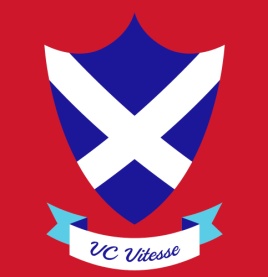 Mad March Classic Time TrialSunday 3rd of March 2019Start:  9amStrip, Littlestane Hall, 1 Littlestane Road; KA11 2DJ Irvine, North Ayrshire, Sign on from 8.15amRace Start is only about half a mile from the strip so no rush and the finish is even closer to the strip. Signs will lead you to the Start area from the Strip. It is about a 5 minute ride to the Start.Course: The 13.4 mile course is mostly well surfaced except for a small section of uneven tarmac heading out of Stewarton along with a few speed bumps in the same area. All junctions will be marshalled and mobile first aid will also be available to assist if required. Slight change of start due to Road Works , only 100 yards along the road.OfficialsOrganiser: Willie Stephen, 07870 846532Observer:   Robert Ferguson, Willie StephenSign On:      Gail KilbanePusher Off: David McLellanTimekeepers:  Geoff Smith, Linda SmithCatering will be provided by Super Sue’s Silver SurfersAttention: No Cleats to be worn inside the hall; treat it like a show house with new carpets.Please use a FLASHING REAR RED LED FOR SAFETY PURPOSESRace Start Post Code:  KA11 1PFRace Finish Post Code:  KA11 2AYParking is limited at the strip so I would advise that you sign on and park in the areas shown on the attached sheet, toilets are available in the hall. When leaving the strip turn left and follow the road to the roundabout and go straight through, extra parking is available on the left in the Lawthorn Farm Restaurant Car Park.Parking available at: Littlestane Hall:   KA11 2DJLawthorn Farm Indian Restaurant: KA11 2AFStart at East Bowhouse Way , KA11 1PFProceed on B769 towards Stewarton until reaching t-junction with A735, Turn left onto A735 and proceed through Stewarton until reaching second roundabout where turn left onto Standalane B778. Proceed on B778 onto Bloak Road and continue until reaching t-junction with A736. Turn left onto A736 Lochlibo Road and proceed through Torranyard till reaching the Sourlie roundabout entering Irvine.Take 1st Exit onto Lochlibo Road to finish just before Lawthorn Primary School KA11 2AY.This would be 1 x circuit completeThe organiser would like to thank everybody who gave up their time to make this Event a success. 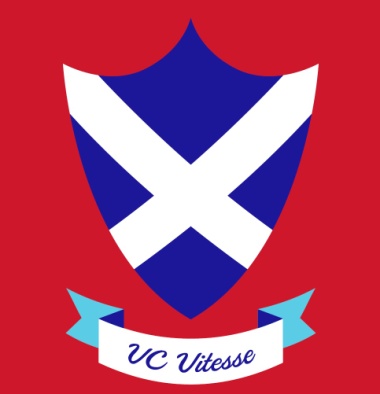 